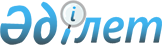 Об установлении дополнительного перечня лиц, относящихся к целевым группам населения на 2016 год
					
			Утративший силу
			
			
		
					Постановление акимата города Туркестан Южно-Казахстанской области от 23 декабря 2015 года № 1739. Зарегистрировано Департаментом юстиции Южно-Казахстанской области 31 декабря 2015 года № 3495. Утратило силу постановлением акимата города Туркестан Южно-Казахстанской области от 27 мая 2016 года № 573      Сноска. Утратило силу постановлением акимата города Туркестан Южно-Казахстанской области от 27.05.2016 № 573.

      В соответствии с пунктом 2 статьей 31 Закона Республики Казахстан от 23 января 2001 года "О местном государственном управлении и самоуправлении в Республике Казахстан", пунктом 2 статьи 5 Закона Республики Казахстан от 23 января 2001 года "О занятости населения", акимат города Туркестан ПОСТАНОВЛЯЕТ:

      1. Установить дополнительный перечень лиц, относящихся к целевым группам населения на 2016 год, проживающих на территории города Туркестан:

      1) длительное время (более года) не работающие граждане;

      2) безработные граждане старше 50 лет, до достижения пенсионного возраста;

      3) безработные женщины, проживающие в сельской местности.

      2. Контроль за исполнения настоящего постановления возложить на заместителя акима города Т.Мусаева.

      3. Настоящее постановления вводится в действие по истечении десяти календарных дней после дня его первого официального опубликования.


					© 2012. РГП на ПХВ «Институт законодательства и правовой информации Республики Казахстан» Министерства юстиции Республики Казахстан
				
      Акима города

А.Усербаев
